FORMULÁRIO PARA SOLICITAÇÃO DE NÃO RENOVAÇÃODE CONTRATO DE PROFESSOR SUBSTITUTO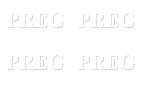 PROFESSORES QUE NÃO TERÃO CONTRATO RENOVADO PARA O PRÓXIMO SEMESTRE LETIVOPró-Reitoria de GraduaçãoDepartamento de EnsinoCampus Prof. João David Ferreira Lima – CEP 88040-900Trindade - Florianópolis - Santa Catarina - Brasil | e-mail: den.prograd@contato.ufsc.br / +55 (48) 3721-9932 / 9973Nome do professor substituto1.2.3.4.5.6.7.